ATOMIC ENERGY CENTRAL SCHOOL-1,MumbaiCLASS: 8          FORCE AND PRESSURE WORKSHEETFill in the blanksa. An example of a non-contact force is __________.
b. The pressure exerted by air around us is known as __________.
c. SI unit of force is __________.
d. Application of force can change the ______  or  __________ of an object.
e. Force exerted by our muscles is called __________ force.
f. Direction of force of friction is always __________ to the direction of motion.
g. Force per unit area is called ___________.
h. The force exerted by a charged body on another charged or uncharged body is known as ______________________ True and falseFriction opposes the relative motion between two surfaces in contact.
b. A force can act on an object with or without being in contact with it.
c. Gases does not exert pressure on the walls of their container.
d. The force exerted by a charged body on another charged or uncharged body is known as gravitational force.
e. Magnetic force is a contact force
f.  Force of gravity is an attractive force.
g. Atmosphere pressure at high altitudes is less than the pressure at ground.h. People at plains suffer from nose bleeding.
 
DefineMuscular Force
b. Atmosphere pressure
c.  Contact Force
d.  PressureConceptual QuestionsWhy shoulder bags are provided with broad straps and not thin straps?b. Why the tools meant for cutting and piercing always have sharp edges?c. Two women are of the same weight. One wears sandals with pointed heels while the other wears sandals with flat soles. Which one would feel more comfortable while walking on a sandy beach? Give reasons for your answer.
d. Two persons are applying forces on two opposite sides of a moving cart. The cart still moves with the same speed in the same direction. What do you infer about the magnitudes and direction of the forces applied?
e. Why do deep-sea divers have to wear special suits before going for diving at the depths?Multiple Choice Questions1. A ball rolling on the ground slows down and finally stops because
(a) force
(b) less force applied
(c) friction
(d) none of the above
 
2. The force involved in falling of an apple from a tree is known as?
(a) magnetic force
(b) electrostatic force
(c) contact force
(d) gravitational force
 
3. Which of the following is an example of a non-contact force?
(a) The force exerted by us to lift a bucket
(b) push a stationary car
(c) The force exerted by magnets
(d) Force due to friction
 
4. The below figure shows a container filled with water. Which of the following statements is correct about pressure of water?

(a) Pressure at A> Pressure at B> Pressure at C
(b) Pressure at A=Pressure at B=Pressure at C
(c) Pressure at A< Pressure at B>Pressure at C
(d) Pressure at A< Pressure at B < Pressure at C
 
5. Which one of the following forces is a contact force?
(a) force of gravity
 (b) magnetic force
(c) force of friction
 (d) electrostatic force
 
6.

A water tank has four taps fixed at points A, B, C, D as shown above
The water will flow out at the same pressure from taps at
 (a) B and C
(b) C and D
(c) A and B
(d) A and C
 
7. A brick is kept in two different ways on a table as shown below. The pressure exerted by the brick on the table will be

(a) maximum in position A
(b) maximum in position B
(c) equal in both cases
 
8. Opening the door is an example of which type of force?
(a) contact force
(b) spring force
(c) non-contact force
(d) magnetic force
 
9. Name the force used in removing iron scrap from a heap of mixed scrap.
(a) Magnetic Force
(b) Electrostatic force
(c) Gravitational force
(d) Friction Force
 
10.  The pressure on an object _______ with the increase in altitude from earth surface
(a) Increase
(b) decrease
(c) same
(d) None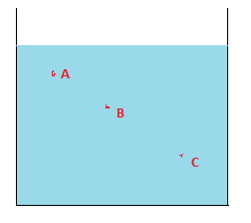 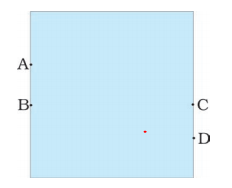 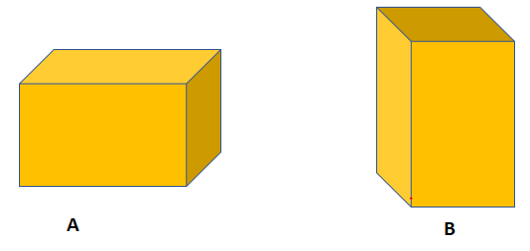 